This statistical release provides summary information on appeals, which represent the highest volume (in terms of number of cases) of the work of the Planning Inspectorate.This release also provides a general overview of the impact of the Covid pandemic on the work of the Planning Inspectorate to enable everyone to see the effect of the restrictions on performance.These statistics are produced each month and the focus is on timeliness, as that is an area in which stakeholders have an interest. Information on the decisions that we have made is also included; and on the number of Inspectors available to make those decisions. These statistics have been published to ensure everyone has equal access to the information and to support the Planning Inspectorate’s commitment to release information where possible.This statistical bulletin provides:An overview of the impact of Covid on the work of the InspectorateAppeals decisions from March 2020 to February 2021The time taken to reach those decisionsNumber of open casesNumber of InspectorsNumber of virtual events.The data in this release is only applicable to England.The Planning InspectorateThe Planning Inspectorate makes decision and provides recommendations and advice on a range of land use planning-related issues across England and Wales. We do this in a fair, open and timely way. The Planning Inspectorate deals with planning appeals, national infrastructure planning applications, examinations of local plans and other planning-related and specialist casework in England and Wales. The Planning Inspectorate is an executive agency, sponsored by the Ministry of Housing, Communities & Local Government and the Welsh Government. SummaryThe impact of COVID can be seen in The Planning Inspectorate data in three ways:The Inspectorate suspended all events during the Spring 2020 lockdown, but have since resumed activities, including holding events virtually and, where possible, carrying out site visits during the latest lockdown.  The number of events held peaked in September 20 at over 2,000 but have been gradually reducing since. This is likely to be the impact of tiered restrictions and lockdowns, in November 20 and January 21 onwards.Following the Spring 2020 lockdown the timeliness measure increased, peaking at a median timeliness of almost 27 weeks in November 20, compared to pre pandemic levels of just over 21 weeks.  In the last three months (Dec 20 – Feb 21) there has been a reduction in median timeliness.The number of open cases (cases received but not yet closed) increased to a high of around 11,000 in August 20. It was decreasing, as the Inspectorate closed more cases than were received on a monthly basis; but this trend has in the last three months started increasing (more being received than closed), with open cases now at almost 10,500.Decisions
The Planning Inspectorate has made 16,956 appeal decisions in the last 12 months, an average of just over 1,400 per month. The 1,451 decisions for February 21 are marginally higher than January 21.  However, February 21 had 22% fewer decisions than the same month in 2020.Written representations decisions represent the highest volume and had recovered to pre-pandemic levels between September and December 20, but both January and February 21 were lower. Hearing decisions fell in February 21, and Inquiry decisions have been broadly similar since November 20.  Both planning and enforcement decisions were lower in February 21 compared to recent previous months; Specialist casework had its highest number of decisions since Apr 20.Performance
The mean average time to make a decision, across all cases in the last 12 months (Mar 20 to Feb 21), was 27 weeks. The median time is 23 weeks. The median timeliness for February 21, at 21 weeks, was back to the level last seen in Apr 20.  In the period between Apr 20 and Jan 21 performance was consistently above 22 weeks. Hearings and inquires take longer than written representations – with inquiries taking more than twice as long as written representations.The median time for written representations over the 12 months to February 21 is 22 weeks.  The median time for inquiries over the 12 months to January 21 is just over a year - 53 weeks. The median time for hearings is slightly less at 45 weeks. The median time to decision for planning cases was lower than for other casework categories, apart from in May 2020. Across the whole year, the median time to decision for planning cases is 21 weeks.  Enforcement decisions made in the last 12 months had a median decision time of 34 weeks. The median time to decision for specialist decisions is broadly the same as for enforcement decisions, and longer than the median for planning decisions.The median time for inquiries under the Rosewell Process over the 12 months to February 21 is 32 weeks.  The eight decisions in February 21 was a drop from the previous two months; Dec 20 and Jan 21 were comparable to pre-pandemic levels.Open CasesAt the end of January 21, the Planning Inspectorate had ten thousand five hundred cases open. This is a small increase of 147 compared to the previous month.Planning InspectorsThere were 345 Planning Inspectors employed by the Inspectorate in January 2021 – with a full-time equivalent of 308.1.Virtual EventsThe Inspectorate are continuing to carry out events ‘virtually’.  There were 91 cases involving Virtual Events during February, with 86 estimated for March 2021.  Please note that in the last release the period December 20 to February 21 indicated that no Local Plan events had been held virtually – this has been corrected to show 12, 5 and 7 plans having been held virtually in those respective months.The impact of COVID can be seen in the Planning Inspectorate data in three ways:The Inspectorate suspended all events during the Spring 2020 lockdown, but have since resumed activities, including holding events virtually and, where possible, carrying out site visits during the latest lockdown.  The number of events held peaked in September 20 at over 2,000 but have been gradually reducing since. This is likely to be the impact of tiered restrictions and lockdowns, in November 20 and January 21 onwards.Following the Spring 2020 lockdown the timeliness measure increased, peaking at a median timeliness of almost 27 weeks in November 20, compared to pre pandemic levels of just over 21 weeks.  In the last three months (Dec 20 – Feb 21) there has been a reduction in median timeliness.The number of open cases (cases received but not yet closed) increased to a high of around 11,000 in August 20. It was decreasing, as the Inspectorate closed more cases than are received on a monthly basis; but this trend has in the last three months started increasing (more being received than closed), with open cases now at almost 10,500.Figure 1: Number of events held, decisions issued and median time between valid date & decision date; Mar 20 to Feb 21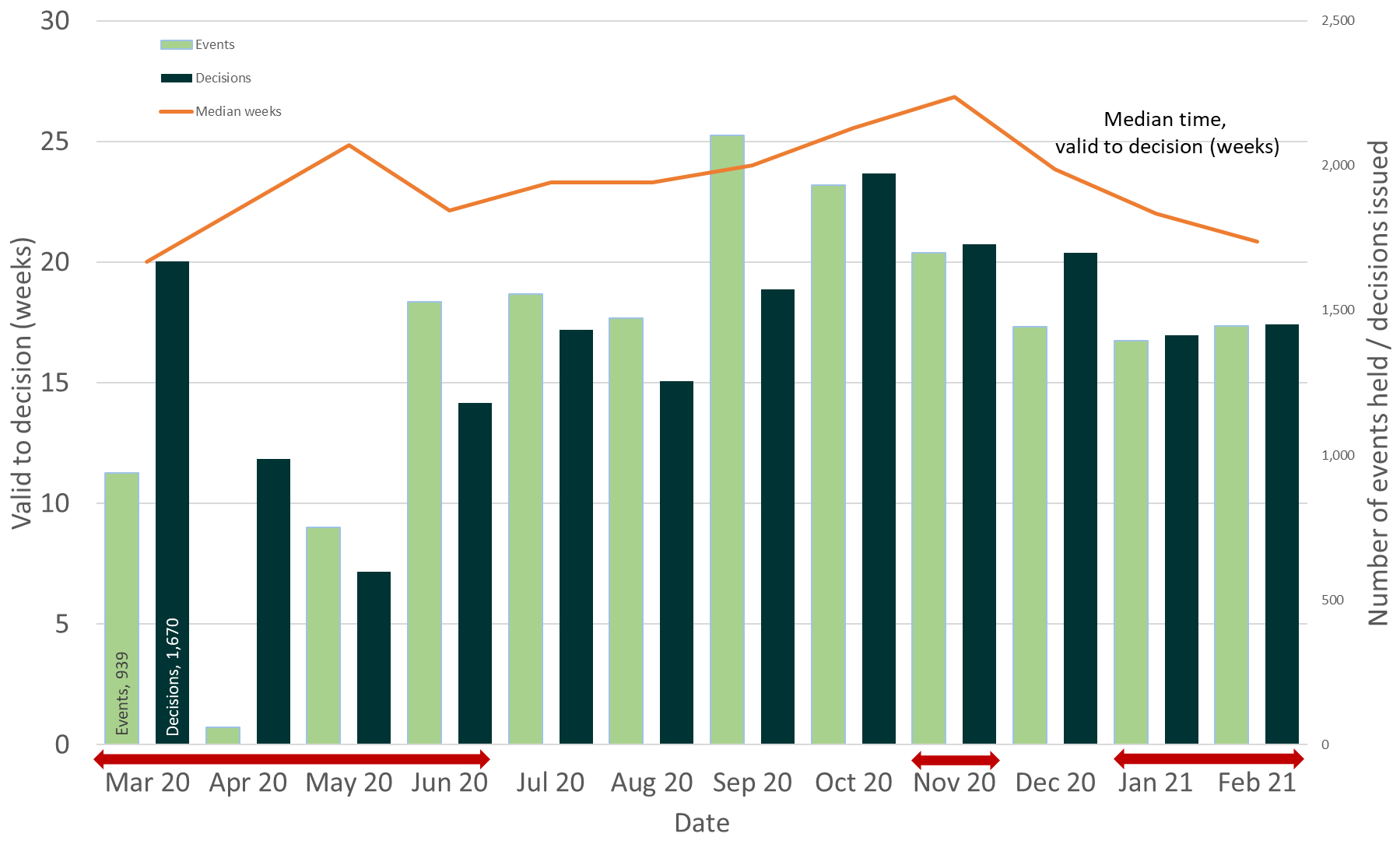 Source: Horizon, Picaso, Inspector Scheduling SystemNote – Red arrows indicate periods when national lockdowns were in effectTable 1: Number of events held, decisions issued and median time between valid date & decision date; Mar 20 to Feb 21Source: Horizon, Picaso, Inspector Scheduling System. r denotes revision – a change of more than 5 cases since last month (see Background Quality Report for more information) During the first lockdown The Planning Inspectorate were able to continue deciding cases where the site visit, hearing or inquiry had already occurred. The impact of pandemic meant that the Inspectorate did not carry out site visits, hearings and inquiries events during the lockdown period in Spring 2020. In contrast, site visits and virtual events were able to continue during the later lockdowns.The Inspectorate needed to adapt to new ways of working and re-arrange those events that were cancelled during the Spring lockdown period and this also impacted on customers who appealed before (from as early as Dec 19), during and after the Spring 2020 lockdown.  Figure 2: Number of cases received, closed and open; Mar 20 to Feb 21
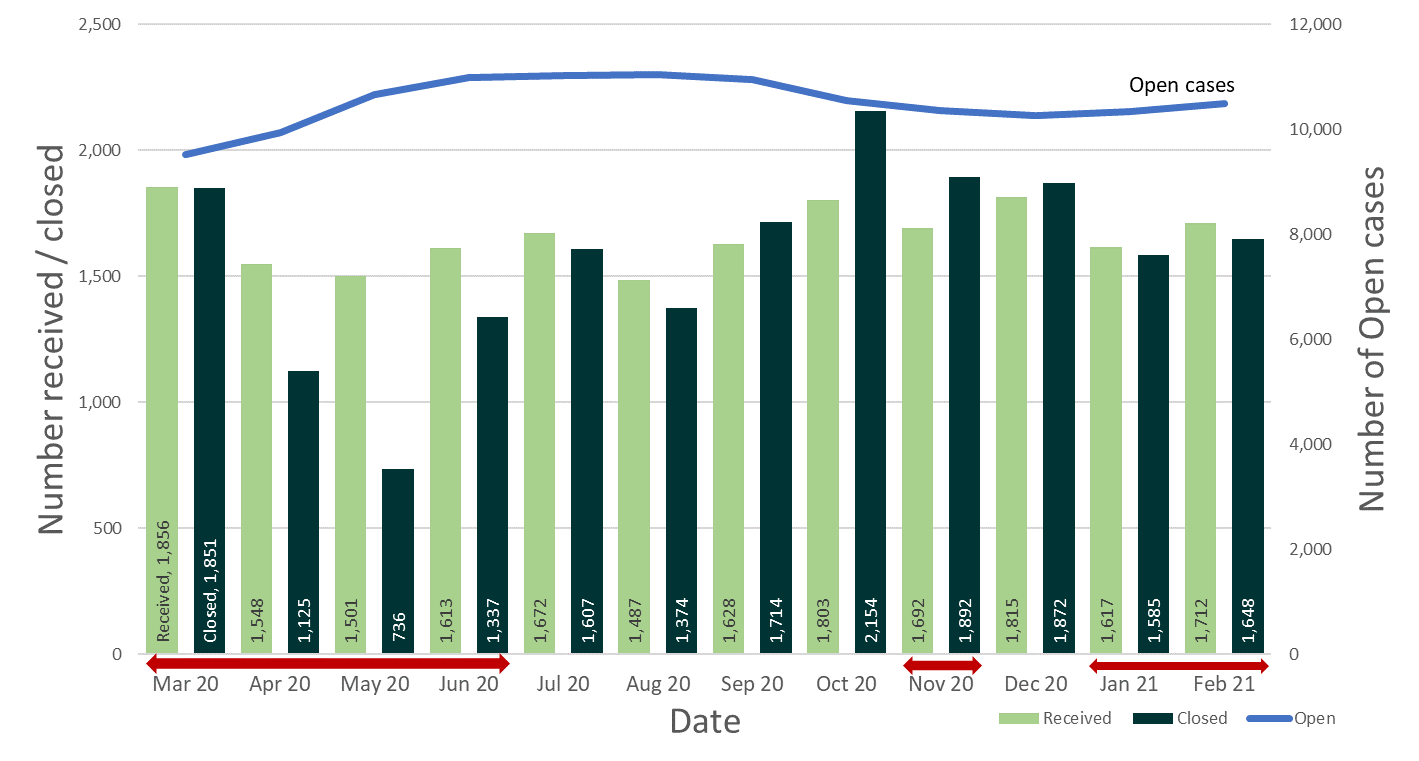 Source: Horizon and Picaso
Note – Red arrows indicate periods when national lockdowns were in effect The number of open cases has increased slowly over the last two months, from 10,261 at the end of December 20 to 10,487 at the end of February 21.  This contrasts with the period September to December 20, where once schools re-opened and full Inspectorate capacity had returned, the number of cases being closed noticeably exceeded the number received.Table 2: Number of cases received, closed and open; Mar 20 to Feb 21Source: Horizon and Picaso.  r denotes revision – a change of more than 5 cases since last month (see Background Quality Report for more information)The number of cases closed is considerably higher than the number of decisions, as it includes cases where an appeal is withdrawn, notice is withdrawn, or the appeal is turned away.The Planning Inspectorate has made 16,956 appeal decisions in the last 12 months, an average of just over 1,400 per month. Table 3 below shows the monthly breakdown with fewer decisions from April to August 2020, and for the months of January and February 2021, than would have been expected, due to the impact of COVID-19. The same information is represented in Figure 3.Table 3: Appeal Decisions; Mar 20 to Feb 21Source: Horizon and Picaso. r denotes revision – a change of more than 5 cases since last month (see Background Quality Report for more information)Figure 3 – Appeal Decisions; Mar 20 to Feb 21

Source: Horizon and Picaso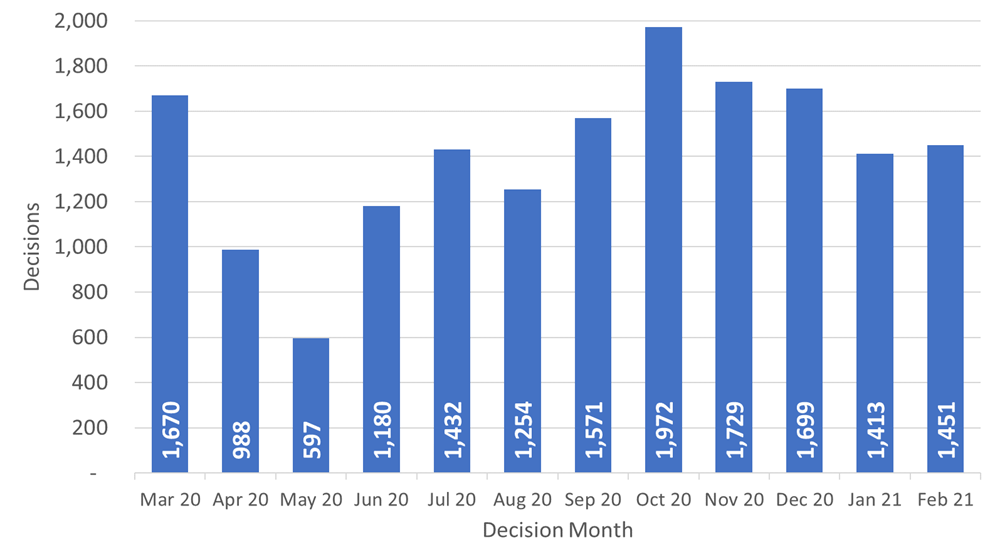 As can be seen from the table, the fewest decisions were made in May 2020 – just under six hundred decisions. Since then the number of decisions each month showed an upward trend to October 20 (with a slight dip in August linked to annual leave). However, since October decisions decreased.  The 1,451 decisions for February 21 are marginally higher than January 21.  However, February 21 had 22% fewer decisions than the same month in 2020.Decisions by procedure and case typePlanning Inspectors work on a broader range of work than the appeals featured in this Release. For example, they also work on examining Nationally Significant Infrastructure Project applications, Local Plans, Compulsory Purchase Order applications and many other specialist licencing/application types.Table 4 below gives the numbers of appeal decisions made broken down by whether the case was dealt with by written representations, hearings, or inquiries.The large majority of decisions (16,337) were made on written representations. This is about ninety five percent of all appeal decisions made. There were 429 decisions made on hearings; and 190 on inquiries. These totals are shown in Figure 4 below.The large majority of cases were planning (13,992). This is about eighty-two per cent of all appeal decisions made. There were 2,361 enforcement decisions and 603 specialist decisions. These totals are also shown in Figure 4 below.Table 4: Appeal Decisions by procedure and casework category; Mar 20 to Feb 21Source: Horizon and Picaso. r denotes revision – a change of more than 5 cases since last month (see Background Quality Report for more information)Table 4 shows that written representations decisions had recovered to pre-pandemic levels between September and December 20, but both January and February 21 are lower. Decisions for hearings in December 20 and January 21 increased to levels approaching pre-pandemic but fell lower in February 21.  Inquiry decisions have been around 20, or more, for the last four months.Trends for planning decisions show similar patterns to written representations.  The number of enforcement decisions has been decreasing month on month since Oct 20.  Specialist casework figures remain volatile; 89 decisions in February 21 being the highest monthly total since Apr 20.Figure 4 – Appeal Decisions by Procedure and Casework Category; Mar 20 to Feb 21Source: Horizon and PicasoIt is important for people to know how long an appeal is going to take, so that they can make plans and decisions based on this information. This section covers the timeliness of decisions (i.e. how long it takes to make a decision) across our appeal casework. In addition to an overall measure, timeliness is analysed by procedure type and casework category, as timeliness varies a great deal depending on these characteristics.Table 5 below shows that the mean average time to make a decision, across all cases in the last 12 months (Mar 20 to Feb 21), was 27 weeks. The table also shows the median time is 23 weeks. Each month the median is less than the mean; this is due to the larger impact on the mean of very long cases. Also included in the table is the standard deviation of decision timeliness. A lower standard deviation would demonstrate greater consistency in the Planning Inspectorate’s decision timeliness. The data shows that the variability was getting less towards the end of 2020 – the standard deviation values are 15.6 or lower for June to December.  Data for January and February 21 represent a slight increase, up to between 17 and 18 weeks.Table 5: Mean, Median and Standard Deviation of Time to Decision; Mar 20 to Feb 21Source: Horizon and PicasoThe median timeliness increased in most months between Mar 20 to Nov 20, peaking at almost 27 weeks.  The last three months, Dec 20 to Feb 21, have seen a reduction in the median time to decision.Figure 5: Mean and Median time to decision; Mar 20 to Feb 21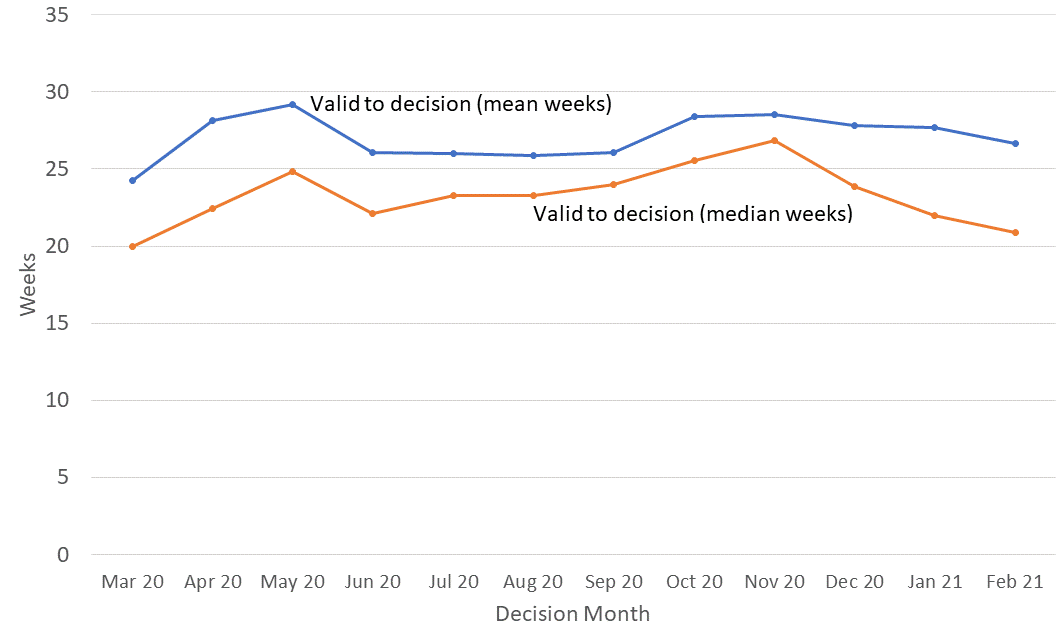 Source: Horizon and PicasoThe mean time to decide, shows a different pattern. The mean has often been above 25 weeks, dropping below this only in Mar 20 (to 24.2 weeks). The decrease in the mean between Oct 20 and Feb 21 is 1.9 weeks; the median measure has decreased by 4.7 weeks in the same period.Procedure TypeTable 6 below shows decision timeliness broken down by the procedure type. Hearings and inquires take longer than written representations – with Inquiries taking more than twice as long as written representations.  Because 19 of every 20 cases are by written representation, the timeliness measures for written representations is similar to the measure across all cases. Where a small number of cases has been decided, the average timeliness (whether mean or median) is less meaningful as a measure than where there are many cases. Those areas shaded in the table below should be treated with caution as there are fewer than 20 cases decided.The median time for written representations over the 12 months to February 21 is 22 weeks.  The median time for inquiries over the 12 months to February 21 is just over a year - 53 weeks. The median time for hearings is slightly less at 45 weeks.  For each of these procedure types, the mean is higher as it is more affected by the longest cases.Table 6: Mean and Median Time to Decision, with standard deviation, by procedure; Mar 20 to Feb 21Source: Horizon and Picaso. Cells shaded grey had fewer than 20 decisions. The standard deviation information indicates that for all three procedures, there is considerable variation, meaning times are widely spread about the mean. For each type, the amount of variation is fairly stable through the year.Casework CategoryThe nature of the cases the Planning Inspectorate deal with varies widely and several factors play a part in determining how long it takes to make a decision. One such factor is the casework type. Table 7 below shows the time taken to decide, in planning cases, in enforcement cases, and in specialist cases, as does Figure 6. The median time to decision for planning cases (there are many more of these decisions than in the other categories) is lower than for other casework categories, apart from in May 2020. Table 7 and Figure 6 show the median time for planning cases was above 20 weeks from April 20 until Feb 21, when it dipped below 20 weeks.  Across the whole year, the median time to decision is 21 weeks.Annex B gives information on mean and median time to decision, with standard deviation, for these procedure types, split by planning, enforcement and specialist casework categories.Table 7: Decisions, Mean, Median and Standard Deviation of Time to Decision – Planning, Enforcement, Specialist Cases; Mar 20 to Feb 21Source: Horizon and Picaso.  Cells shaded grey had fewer than 20 decisions. r denotes revision – a change of more than 0.5 weeks since last month. Figure 6 – Median time to decision by casework area; Mar 20 to Feb 21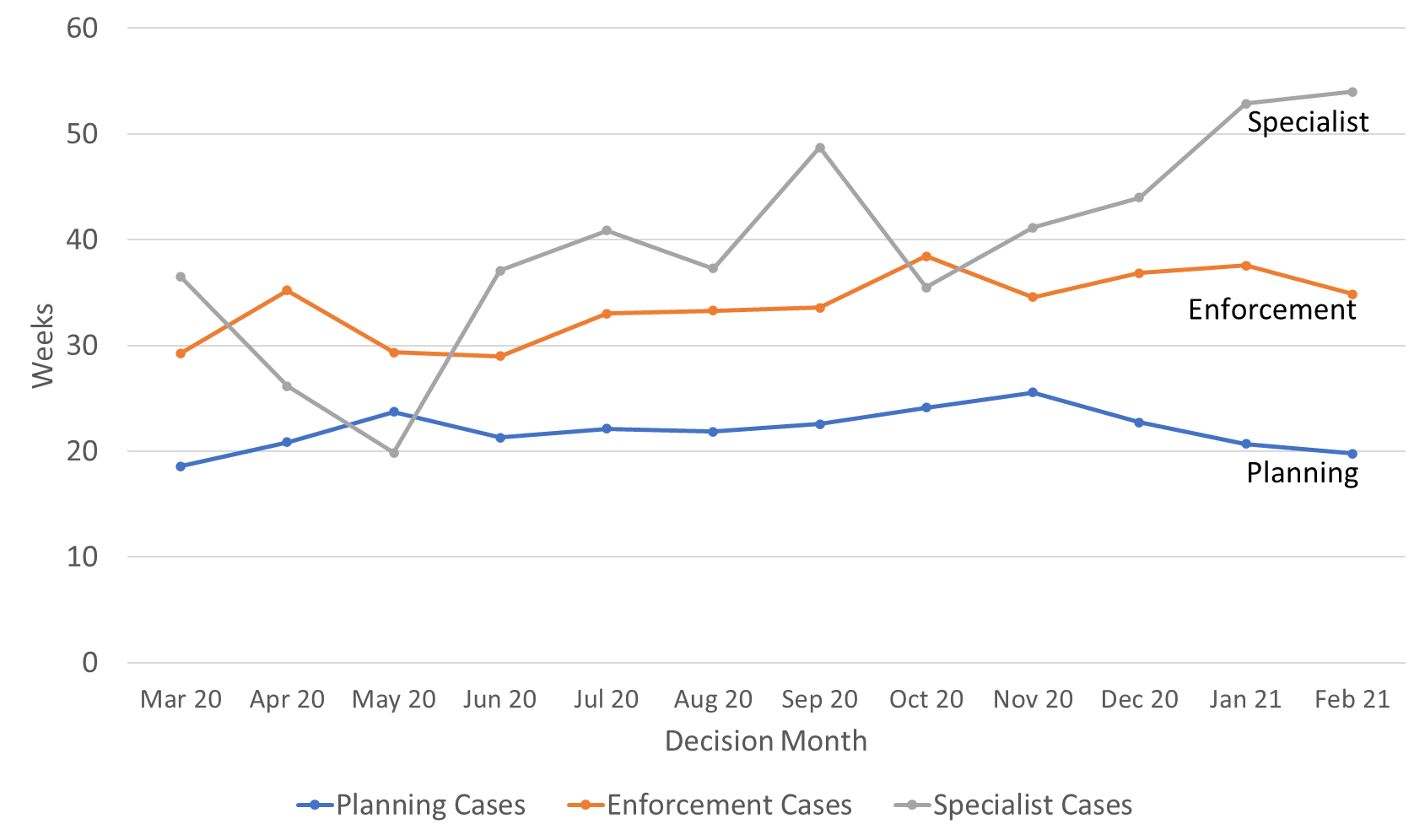 Source: Horizon and PicasoThe 2,361 enforcement decisions made in the last 12 months had a median decision time of 34 weeks. The median decision time increased between Jun 20 and Oct 20.  For the last 12 months the median is 34 weeks.  The median time for enforcement decisions is longer than the median decision time for planning cases. There are considerably fewer specialist cases (603 for the year) which means results are more liable to be distorted by extreme values. Looking at the annual totals, the median and mean time to decision for specialist decisions are broadly the same as for enforcement decisions, and longer than the median for planning decisions. The median time for decisions in specialist cases since June 20 has been longer than for other case work areas.  The mean and median figures for February 21 were the longest for the last 12 months, but the number decided was the second highest in the last 12 months; this could be due to working through a backlog of older cases.Note that the Inspectorate publishes each month, information on the mean and median times from valid to decision, for selected appeal types. The information published also breaks down the time for each stage of the process.  See Annex C for further details. Planning Inquiry DecisionsFor planning appeals decided by the inquiry process, The Planning Inspectorate has been implementing recommendations from the Rosewell review.The median time for inquiries over the 12 months to February 21 is 32 weeks, with the mean being higher at almost 36 weeks.  The eight decisions in February 21 was a drop from the previous two months; Dec 20 and Jan 21 were comparable to pre-pandemic levels.Table 8: Decisions, Mean and Median Time to Decision, Planning Inquiry cases under Rosewell process; Mar 20 to Feb 21Source: HorizonMost inquiry decisions now being issued are under the revised ‘Rosewell’ process, but we are still deciding those under the previous process.Table 9: Decisions, Planning Inquiry cases under non-Rosewell process; Mar 20 to Feb 21Source: HorizonFigure 7 below shows the mean and median time to decision for planning inquiry cases under the Rosewell process. From Apr 20 there have been consistently fewer decisions being issued, although Dec 20 and Jan 21 levels were comparable to Mar 20.  Figure 7: Mean, Median Time to Decision, Rosewell Inquiry Process; Mar 20 to Feb 21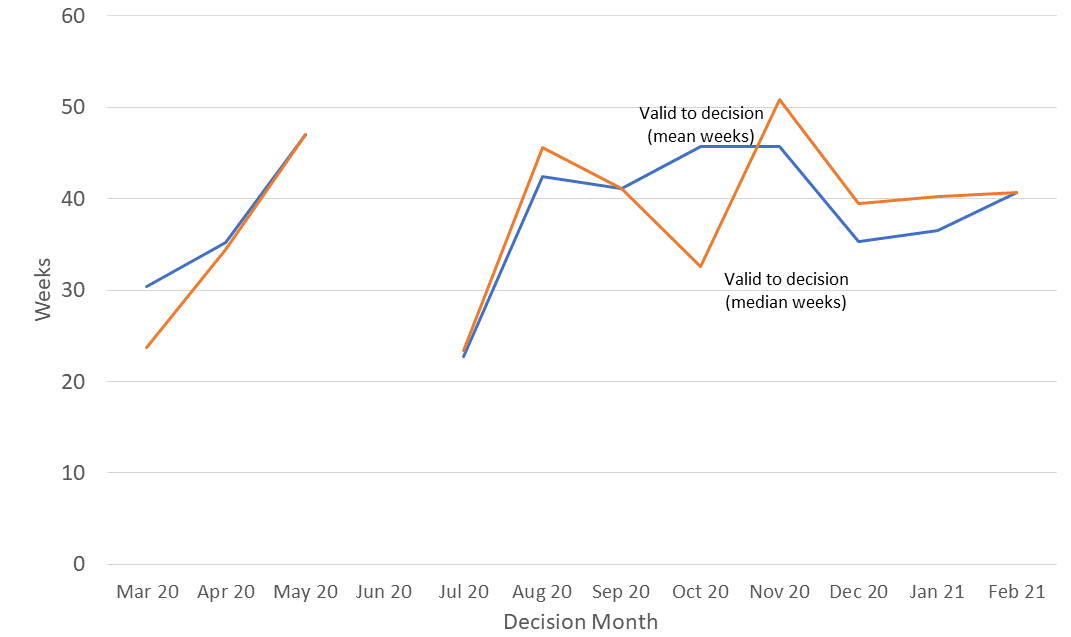 Source: HorizonNote – no decisions were made during June 2020At the end of February, the Planning Inspectorate had ten thousand five hundred cases open (10,487).  This is an increase of 147 from the previous month.  The open cases comprised 8,735 cases being handled through written representations; 1,041 through hearings; and 660 through inquiries. This is not the number of ‘live’ hearings and inquiries since it includes cases where the event (hearing or inquiry) has yet to start, as well as those where the event has finished but the decision has yet to be issued.For each procedure type, there are more cases with an event scheduled but not yet started, than at any other stage in the process.This information provides a ‘snapshot’ in time. As subsequent ‘snapshots’ are issued, more insight will be possible – including such issues as how the numbers and proportions change over time.  Event refers to either a site visit, hearing or inquiry.Table 10: Open cases by procedure and stage, as of end of February 2021Source: Horizon and PicasoNote there are 51 cases that have no procedure type recorded (see Background Quality Report for more detail)Table 11 below shows the number of inspectors in the Planning Inspectorate in each month from March 20 and February 21. This includes headcount (i.e. the number of different individuals) and full-time equivalents (FTE) where those working part time are counted in proportion with their contracted hours. There were 345 Planning Inspectors employed by the Inspectorate in February 21 – with a full-time equivalent of just over 308.1.By both measures (headcount and FTE) the maximum Inspector resource was in March 2020; and by both, the number at the end of Jan 21 was the lowest.Table 11: Planning Inspectors – Headcount and FTE; Mar 20 to Feb 21 (at end of month)Source: SAP HRAs above, Planning Inspectors work on a broader range of work than the appeals featured in this Release. They also work on applications and examinations.  Please note that data on Planning Inspectors is only applicable to salaried employees (it does not include fixed term contract Inspectors or non-salaried Inspectors).The Planning Inspectorate has continued moving casework forward during the pandemic by adapting the ways of working so that examinations, hearings and inquiries (which would previously have been held face-to-face) could take place virtually.The Inspectorate are continuing to increase the number of events carried out ‘virtually’.  The table and graph below give the number of virtual events that have occurred each month.  Data for March 2021 is an estimate.There were 91 cases involving Virtual Events during February, with 86 estimated for March 2021.Data quality and correctionsThere are concerns about the quality and accuracy of the data collection methods for virtual events data. For National Infrastructure, the number given in the table is the number of projects that have held virtual events. The number in brackets is the number of individual events but this is potentially misleading as multiple sessions on the same day (e.g. morning and afternoon sessions) have been counted as separate events. Please note that in the last release the period December 20 to February 21 indicated that no Local Plan events had been held virtually – this has been corrected to show 12, 5 and 7 plans having been held virtually in those respective months.Table 12: Virtual Events, Jun-20 to Mar-21PSource: Virtual Events Project Dashboard, data as at 11/03/21Numbers in brackets show count of events but note concerns above over counting sessions on same day.  Local Plans are counted as cases where at least one sitting day occurred in a month.Other case type includes specialist casework like Environmental appeals, Transport examinations and Rights of Way casesP – These numbers should be treated as provisional due to concerns about quality and accuracy. Figure 8: Virtual Events; Jun 19 to Mar 21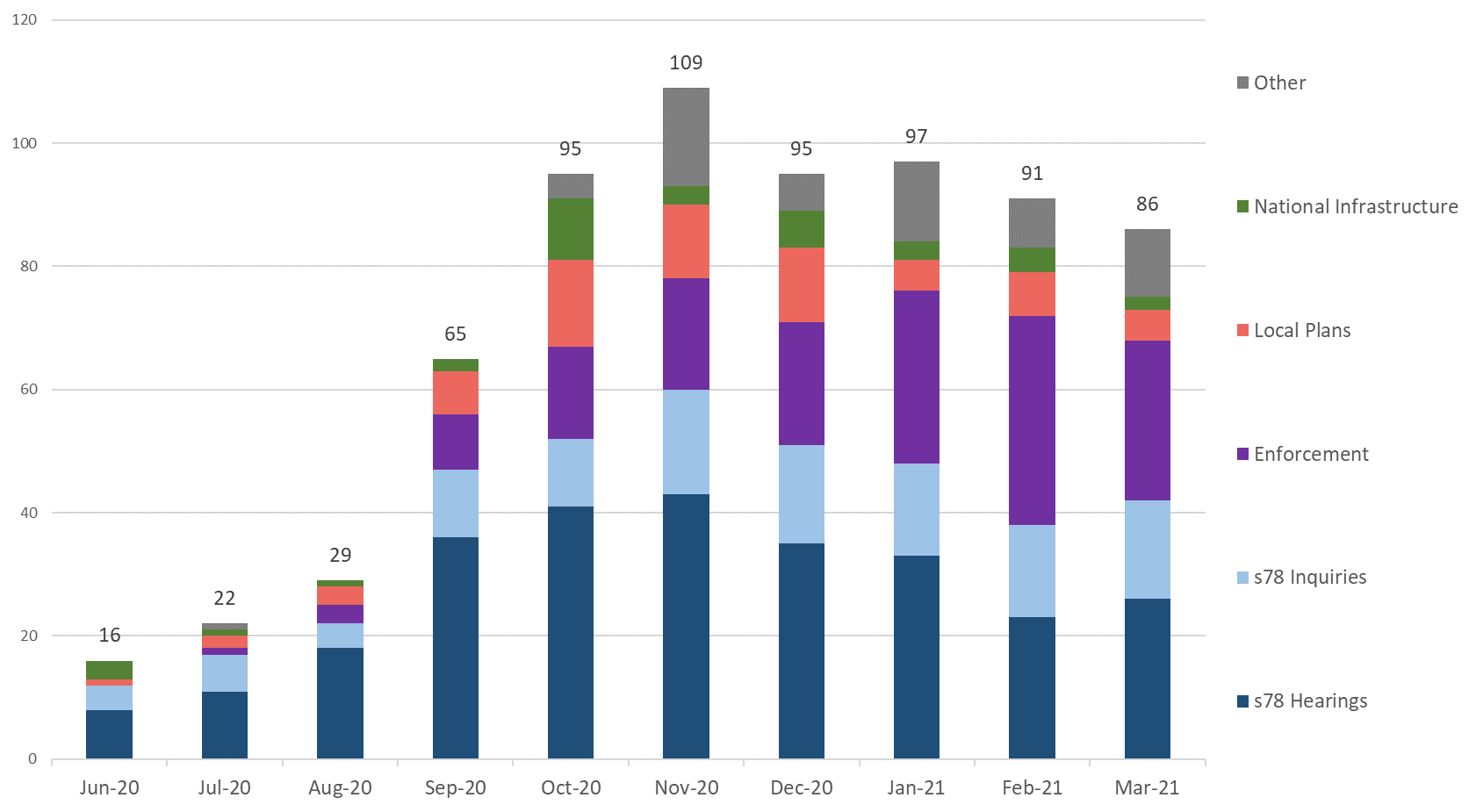 Source: Virtual Events Project Dashboard, data as at 11/03/21P – These numbers should be treated as provisional. Note – some cases can have multiple ‘events’ – for example an inquiry may sit over four to eight days but would only be counted as one ‘event’.  On the other hand, casework like National Infrastructure may have multiple events for the same project.  Local Plans are counted as cases where at least one sitting day occurred in a month.Note: The Table below covers ad-hoc statistical releases. From November onwards, the content is fixed, so is the same as this publication.PlanningEnforcement
Specialistr denotes revision – a change of more than 0.5 weeks since last month.The information below is published today on the number and length of decisions made in February 2021:The smaller the number of decisions, the less helpful the mean and median are as measures for summarising performance. Particular care should be taken when there are fewer than twenty decisions. These are shaded grey in the table but have been provided for completeness and transparency.The information published below shows the time taken for different stages of the appeals process:Valid date – the date a case is deemed to have been validly receivedStart date – date when a case has started its documentation phase (requesting statements and additional information) and an Inspector resource has usually been identified to carry out the caseEvent date – the date of either a site visit, hearing or inquiryDecision date – the date the decision was issued by The Planning Inspectorate Planning covers s78 planning appeals, Householder appeals, Commercial appeals, s20 Listed Building appeals, Advertisement appeals, s106 Planning Obligation appeals and Called In Planning Applications.Enforcement covers s174 Enforcement appeals, s39 Enforcement Listed Building appeals and Lawful Development Certificate appeals.Specialist casework includes Common Land, Rights of Way orders, Purchase orders, Tree Preservation Orders, High Hedges appeals and Hedgerow appeals.Note that the data on Open Cases excludes Tree Preservation Orders and High Hedges and Hedgerow appeals.Data sources Horizon / Picaso – The main casework management systems used for processing appeals casework.SAP HR – The Human Resources system database used to store all information regarding members of staff.Compliance with the Code of Practice for StatisticsThese statistics have been published in accordance with the Code of Practice for Statistics, which cover trustworthiness, quality and value. They have been pre-announced, and publication is overseen by the Head of Profession.Technical NotesA Background Quality Report is published alongside this Statistical Release. It provides more detail on the quality of statistics in this publication.Glossary The Planning Inspectorate welcome feedback on our statistical products. If you have any comments or questions about this publication or about our statistics in general, you can contact us as follows: Media enquiries	0303 444 5004email press.office@planninginspectorate.gov.ukPublic enquiries 	email statistics@planninginspectorate.gov.ukPlease note we are currently reviewing our statistics with a view to making them as clear and helpful as possible for users. We would be delighted if you could contact us via the address below with any views on this approach; particularly on what content would be most useful and why.email statistics@planninginspectorate.gov.ukIf you require information which is not available within this or other available publications, you may wish to submit a Request for Information under the Freedom of Information Act 2000 to the Planning Inspectorate.  For more information, see: https://www.gov.uk/make-a-freedom-of-information-request/the-freedom-of-information-act Official Statistics18 March 2021IntroductionImpact of CovidMonthMar 20Apr 20May 20Jun 20Jul 20Aug 20Sep 20Oct 20Nov 20Dec 20Jan 21Feb 21TotalEvents Held939597511,5281,5561,4722,1041,933r1,699r1,444r1,394r1,44616,325Decisions1,6709885971,1801,4321,2541,5711,9721,7291,6991,413r1,45116,956Median20.022.424.922.123.323.324.025.626.923.922.020.922.9MonthMar 20Apr 20May 20Jun 20Jul 20Aug 20Sep 20Oct 20Nov 20Dec 20Jan 21Feb 21TotalReceived1,8561,5481,5011,6131,6721,4871,6281,8031,6921,815r1,617r1,71219,944Closed1,8511,1257361,3371,6071,3741,7142,154r1,8921,8721,585r1,64818,895Open9,5139,93310,66510,98711,02311,05010,95110,54110,35010,26110,34210,487N/ANumber of DecisionsMonthMar 20Apr 20May 20Jun 20Jul 20Aug 20Sep 20Oct 20Nov 20Dec 20Jan 21Feb 21TotalDecisions   1,670     988     597 1,180  1,432  1,254  1,571  1,972  1,729  1,699 1,413r  1,451 16,956 MonthMar 20Apr 20May 20Jun 20Jul 20Aug 20Sep 20Oct 20Nov 20Dec 20Jan 21Feb 21TotalWritten Representations   1,565     931     575    1,157    1,411    1,230    1,543    1,919    1,674    1,613 1,331r    1,388  16,337 Hearings       71        40        17        13        16        14        21        40        35        60        58         44      429 Inquiries       34        17        5        10          5        10          7        13        20       26       24        19      190 Total   1,670      988     597    1,180    1,432    1,254    1,571    1,972    1,729    1,699 1,413r    1,451 16,956 MonthMar 20Apr 20May 20Jun 20Jul 20Aug 20Sep 20Oct 20Nov 20Dec 20Jan 21Feb 21TotalPlanning   1,342     751     439      970    1,149     991    1,323    1,639    1,488    1,463 1,187r   1,250  13,992 Enforcement    272     144     146     178     239     227     215      281      195      187      165      112    2,361 Specialist      56        93        12        32       44        36        33        52        46        49        61        89       603 Total   1,670     988     597    1,180    1,432    1,254    1,571    1,972    1,729    1,699 1,413r   1,451  16,956 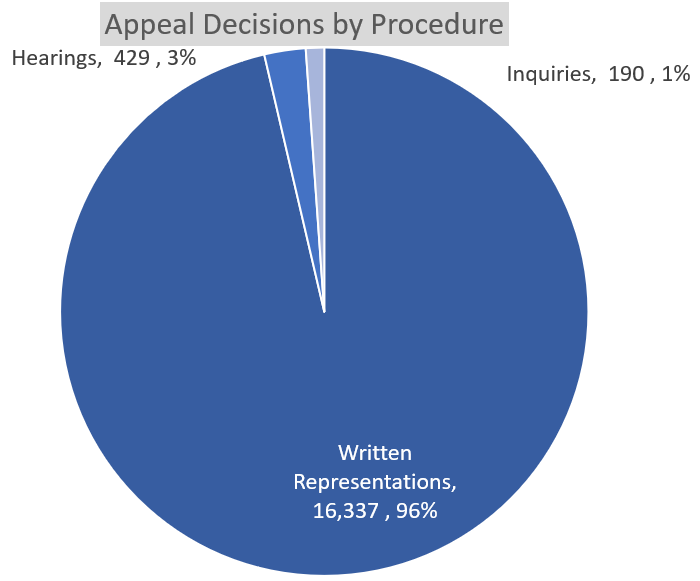 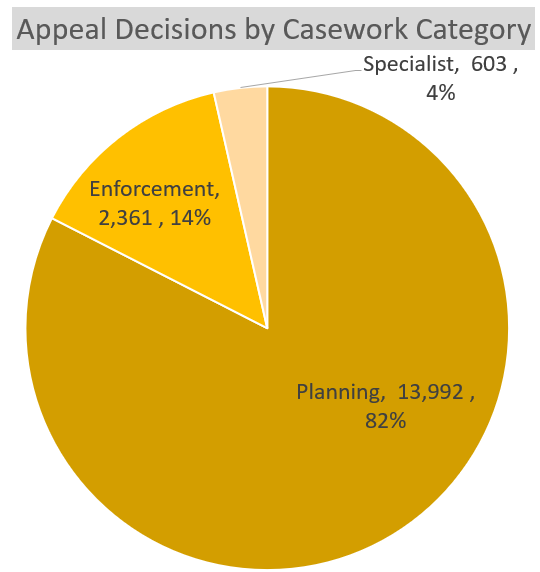 Decision timelinessWhat are mean, median, and standard deviation?What are mean, median, and standard deviation?MeasureDefinitionMeanThe total time taken divided by the number of cases. Also referred to as the ‘average’. A measure of how long each case would take, if the total time taken was spread evenly across all cases.MedianThis is the time taken by the ‘middle’ case if all cases were sorted from quickest to longestStandard deviationThis is a measure of variability or spread. It is calculated by examining how much each value differs from the mean. A higher standard deviation means the individual decision times vary more widely around the mean.MonthMar 20Apr 20May 20Jun 20Jul 20Aug 20Sep 20Oct 20Nov 20Dec 20Jan 21Feb 21TotalValid to Decision (mean weeks)   24.2    28.1   29.1   26.1    26.0   25.9    26.1    28.4    28.6    27.8    27.7    26.7    26.8 Valid to Decision (median weeks)   20.0    22.4    24.9    22.1    23.3    23.3    24.0    25.6    26.9    23.9    22.0    20.9    22.9 Standard Deviation (weeks)   14.1    17.4     15.9     13.9    14.4    14.1    12.5     14.9     12.9    15.6    18.1     16.9    15.2 MeasureProcedureMar 20Apr 20May 20Jun 20Jul 20Aug 20Sep 20Oct 20Nov 20Dec 20Jan 21Feb 21TotalValid to Decision (mean weeks)Written Representations22.826.428.125.325.625.425.627.928.026.625.825.325.8Valid to Decision (mean weeks)Hearings45.548.050.463.856.044.550.549.837.649.659.847.549.3Valid to Decision (mean weeks)Inquiries48.573.477.471.442.355.163.243.858.552.857.076.358.0All Cases24.228.129.126.126.025.926.128.428.627.827.726.726.8Valid to Decision (median weeks)Written Representations19.422.124.122.023.123.023.925.126.623.121.320.422.4Valid to Decision (median weeks)Hearings44.043.947.152.639.647.640.340.137.343.951.549.045.0Valid to Decision (median weeks)Inquiries43.996.988.167.724.044.465.037.355.040.152.068.152.7Valid to Decision (median weeks)All Cases20.022.424.922.123.323.324.025.626.923.922.020.922.9Standard Deviation (weeks)Written Representations12.115.114.512.313.713.411.714.212.314.015.114.713.6Standard Deviation (weeks)Hearings19.219.820.330.731.811.420.425.515.020.029.120.923.8Standard Deviation (weeks)Inquiries24.332.818.513.224.034.018.517.414.031.029.836.928.6Standard Deviation (weeks)All Cases14.117.415.913.914.414.112.514.912.915.618.116.915.2Casework CategoryMeasureMar 20Apr 20May 20Jun 20Jul 20Aug 20Sep 20Oct 20Nov 20Dec 20Jan 21Feb 21TotalPlanning CasesValid to Decision (mean wks)21.625.227.123.522.923.023.725.627.025.424.523.224.1Valid to Decision (median wks)18.620.923.721.322.121.922.624.125.622.720.719.821.4St. dev. of decision (weeks)11.615.014.410.09.611.49.811.311.312.312.311.611.7Enforcement CasesValid to Decision (mean wks)34.139.634.937.538.036.837.542.837.742.143.742.838.9Valid to Decision (median wks)29.335.229.429.033.033.333.638.434.636.937.634.933.6St. dev. of decision (weeks)17.420.418.221.322.617.315.520.516.823.028.926.720.9Specialist CasesValid to Decision (mean wks)39.933.832.340.642.337.647.038.839.444.346.154.741.2Valid to Decision (median wks)36.526.119.937.140.937.348.735.541.1r44.052.954.038.0St. dev. of decision (weeks)19.821.818.523.117.217.724.326.418.325.433.724.224.5MeasureMar 20Apr 20May 20Jun 20Jul 20Aug 20Sep 20Oct 20Nov 20Dec 20Jan 21Feb 21TotalDecisions1641-352771813884Mean (weeks)   30.4    35.2    47.0  -    22.7    42.5    41.1    45.7    45.7    35.3    36.5     40.7    35.7 Median (weeks)   23.7    34.4    47.0  -    23.4    45.6    41.1     32.6     50.9     39.4     40.3     40.7    31.9 St. Dev. (weeks)   12.7      7.7            -    -      1.4    16.0      1.1    22.1      9.1    10.2    12.2      7.9    13.4 MonthMar 20Apr 20May 20Jun 20Jul 20Aug 20Sep 20Oct 20Nov 20Dec 20Jan 21Feb 21TotalDecisions62120101501130Open CasesProcedureCase received but yet to be deemed validCase deemed valid, event date yet to be set / in the futureEvent complete but decision not yet issued TotalWritten Representations                           978 6167                      1,590                       8,735 Hearings                             75                           853                           113                       1,041 Inquiries                                4                           546                           110                           660 Total                       1,057                       7,609                       1,821                    10,487 InspectorsMonthMar 20Apr 20May 20Jun 20Jul 20Aug 20Sep 20Oct 20Nov 20Dec 20Jan 21Feb 21Headcount       361        357        356        356        355        352        352        347        345        345        343        345 FTE   323.6    320.8    319.1    319.0    318.2    316.0    316.4    310.0    308.1    308.1    305.4    308.1 Virtual EventsCase TypeJun-20Jul-20Aug-20Sep-20Oct-20Nov-20Dec 20Jan 21Feb 21Mar 21s78 Hearings8111836414335332326s78 Inquiries46411111716151516Enforcement0139151820283426Local Plans1237141212575National Infrastructure3 (3)1 (3)1 (2)2 (3)10 (30)3 (9)6 (18)3 (7)4 (8)2 (2)Other0100416613811Total16 (16)22 (24)29 (30)65 (66)95 (115)109 (115)95 (107)97 (101)91 (95)86 (86)Annex A – Content of ad-hoc Statistical Releases, 2020DateMarch 2020April 2020July 2020September 2020October 2020ContentAppeals receipts and decisions in the last 12 and 24 months (1st March 2018 – 29th February 2020)Number of section 78 Planning Appeals received / decided / within target that used the written representation method in the last 12 months (1st March 2019 – 29th February 2020)Number of dwellings decided and number of dwellings allowed by appeal decisions between 1st January 2017 and 31st December 2019.Number of Planning Inspectors employed by the Planning Inspectorate at the end of each quarter between 31st March 2017 and 31st December 2019.Appeals receipts and decisions between 17th March 2020 and 22nd April 2020 Live appeals in the system as at 23rd April 2020 Number of appeals involving housing within the system as at 23rd April 2020 Virtual site visitsAppeals decisions between 17th March 2020 and 22nd June 2020Number of open casesNumber of virtual eventsNumber of appeals involving housing within the system as at 12th June 2020Appeals decisions between 17th March 2020 and 21st September 2020 Number of open cases Number of virtual events Appeals decisions from October 2019 to September 2020 Number of open cases Number of virtual events ScopeEngland only Planning cases, Enforcement cases and Rights of Way ordersEngland onlyPlanning cases, Enforcement cases and Rights of Way ordersEngland onlyPlanning cases, Enforcement cases and Rights of Way ordersEngland onlyPlanning cases, Enforcement cases and Rights of Way ordersEngland onlyPlanning cases, Enforcement cases, Specialist cases: Common Land, Rights of Way orders, Tree Preservation Orders, High Hedges appeals and Hedgerow appealsAnnex B – Mean and median time to decision, with standard deviation, for planning, enforcement and specialist caseworkMeasureProcedureMar 20Apr 20May 20Jun 20Jul 20Aug 20Sep 20Oct 20Nov 20Dec 20Jan 21Feb 21TotalValid to decision (mean weeks)Written Representations20.324.326.523.222.622.523.325.326.624.623.622.523.5Valid to decision (mean weeks)Hearings42.040.842.950.046.742.251.339.735.445.946.241.242.6Valid to decision (mean weeks)Inquiries40.356.269.462.022.760.041.144.654.935.340.450.645.2Valid to decision (mean weeks)All Cases21.625.227.123.522.923.023.725.627.025.424.523.224.1Valid to decision (median weeks)Written Representations18.020.323.321.322.021.722.323.925.422.020.419.421.0Valid to decision (median weeks)Hearings42.936.142.042.434.445.143.134.036.143.046.646.440.3Inquiries30.342.469.462.023.449.241.134.853.939.440.742.940.0All Cases18.620.923.721.322.121.922.624.125.622.720.719.821.4Standard Deviation (weeks)Written Representations9.714.113.79.28.810.48.810.710.911.410.810.610.7Standard Deviation (weeks)Hearings16.915.114.724.927.99.720.518.513.917.423.016.718.7Inquiries21.030.422.41.61.441.81.120.813.110.218.429.023.5All Cases11.615.014.410.09.611.49.811.311.312.312.311.611.7MeasureProcedureMar 20Apr 20May 20Jun 20Jul 20Aug 20Sep 20Oct 20Nov 20Dec 20Jan 21Feb 21TotalValid to decision (mean weeks)Written Representations31.734.133.035.037.236.837.141.436.738.436.535.436.3Valid to decision (mean weeks)Hearings67.969.774.894.896.534.434.384.454.464.382.766.373.4Valid to decision (mean weeks)Inquiries72.788.591.685.6--84.643.962.5102.994.7108.783.4Valid to decision (mean weeks)All Cases34.139.634.937.538.036.837.542.837.742.143.742.838.9Valid to decision (median weeks)Written Representations27.932.128.528.932.633.333.636.933.935.331.128.132.3Valid to decision (median weeks)Hearings72.070.476.593.4100.134.434.389.056.068.578.868.871.4Inquiries85.9101.191.687.0--84.642.656.199.096.9125.386.0All Cases29.335.229.429.033.033.333.638.434.636.937.634.933.6Standard Deviation (weeks)Written Representations14.212.615.618.221.817.314.919.316.318.923.117.817.8Standard Deviation (weeks)Hearings19.016.016.416.65.20.00.012.812.322.623.222.225.0Inquiries22.325.83.57.6--0.010.110.119.221.023.225.0All Cases17.420.418.221.322.617.315.520.516.823.028.926.720.9MeasureProcedureMar 20Apr 20May 20Jun 20Jul 20Aug 20Sep 20Oct 20Nov 20Dec 20Jan 21Feb 21TotalValid to decision (mean weeks)Written Representations39.132.629.437.4r40.9r34.645.238.937.5r43.642.753.80.0Valid to decision (mean weeks)Hearings58.7----62.1----89.865.070.8Valid to decision (mean weeks)Inquiries45.067.765.062.071.647.963.737.366.759.958.477.658.6Valid to decision (mean weeks)All Cases39.933.832.340.642.337.647.038.839.444.346.154.741.2Valid to decision (median weeks)Written Representations34.026.118.634.539.835.948.133.739.142.443.653.336.0Valid to decision (median weeks)Hearings58.7----62.1----102.165.063.1Inquiries41.545.465.063.571.643.165.037.360.459.964.081.954.7All Cases36.526.119.937.140.937.348.735.541.1r44.052.954.038.0Standard Deviation (weeks)Written Representations20.420.116.322.616.417.024.526.616.725.633.324.024.0Standard Deviation (weeks)Hearings0.0----0.0----18.10.022.5Inquiries6.635.50.06.50.613.412.70.017.313.119.519.920.2All Cases19.821.818.523.117.217.724.326.418.325.433.724.224.5Annex C – Detailed Information on timeliness (February)Casework TypeProcedure TypeMean (weeks)Median (weeks)Decisionss78 planning appealsWritten Representations23.820.6811s78 planning appealsHearings41.246.433s78 planning appealsInquiries52.143.88Householder appealsWritten Representations18.916.4343Enforcement appealsWritten Representations35.428.195Enforcement appealsHearings66.368.810Enforcement appealsInquiries108.7125.37s78 planning appealss78 planning appealss78 planning appealsHouseholder appealsWritten RepresentationsHearingsInquiriesHouseholder appealsWeeks between valid date & start dateWeeks between valid date & start dateWeeks between valid date & start dateWeeks between valid date & start dateWeeks between valid date & start dateMean (average)9.219.05.54.9Median (average)8.019.02.44.0Cases that started in Feb 2180412120419Weeks between start date & event dateWeeks between start date & event dateWeeks between start date & event dateWeeks between start date & event dateWeeks between start date & event dateMean (average)12.430.132.36.3Median (average)9.727.024.04.9Cases where an event occurred during Feb 217073817436Weeks between event date & decision dateWeeks between event date & decision dateWeeks between event date & decision dateWeeks between event date & decision dateWeeks between event date & decision dateMean (average)5.05.611.64.1Median (average)3.34.312.12.3Cases that have been decided in Feb 21811338341Annex D – Casework types included in this releaseBackground notesMeasureDefinitionMeanThe total time taken divided by the number of cases. Also referred to as the ‘average’. A measure of how long each case would take, if the total time taken was spread evenly across all cases.MedianThis is the time taken by the ‘middle’ case if all cases were sorted from quickest to longestStandard deviationThis is a measure of variability or spread. It is calculated by examining how much each value differs from the mean. A higher standard deviation means the individual decision times vary more widely around the mean.Data qualityData on cases is taken from a live casework system, and details of cases can change for a number of reasons even after a decision has been made. We are seeking to get a better understanding of the nature and volume of these changes and will provide further information as it is available.We carry out regular checks on the quality of our data and may undertake ad hoc data cleansing exercises.  Therefore, all the data for the last 12 rolling months is published in provisional form.  We have indicated in this publication any data where a number of cases has changed by more than five cases in a month; or where a measure (mean, median or standard deviation) has changed by more than 0.5 weeks. Virtual EventsData is currently being sourced from an operational MS Excel workbook.  It is therefore being constantly updated and refined and may result in data may changing between monthly publications. 
There are concerns about the quality and accuracy of the data collection methods. Definitions of what constitutes an event are being refined, as this differs according to the type of casework. Whilst this work is in progress these numbers should be treated as provisional.Data for Local Plans is now being sourced from information recorded by Inspectors on their timesheets.Measuring weeksData are measured in days and then converted to weeks. Note that not all decimal values are possible where converting days to weeks. 1 day is 1/7 of a week, or 0.14 weeks (to two decimal places). 2 days = 0.29; 3 days = 0.43; 4 days = 0.57; 5 days = 0.71; 6 days = 0.86.When these are used to calculate averages, or displayed to one decimal place, the result will not equate to a full day which can be misleading: it may appear that we are measuring part days (e.g. 19.8 weeks) but we only measure in whole days.TermExplanationAppealsThe right to appeal a planning decision made by a local authority is a key feature of the planning system, as is appealing when an authority is taking too long.Appeals decidedNumber of appeals by the date the appeal was decided by The Planning Inspectorate.Appeals receivedNumber of appeals by the date the appeal was received by The Planning Inspectorate.ApplicationsPlanning Inspectorate manage the application process for proposed Nationally Significant Infrastructure Projects (NSIPs) within England and Wales in line with the 2008 Planning Act. ClosedThe total number of appeals decided, withdrawn or turned away.DecisionThe outcome of the case e.g. appeal allowed or rejected. The date of the decision is taken as the date a decision letter is sent to the appellant.EventA site visit, hearing or inquiry (may be virtual)Event TypeThe different options of how an Inspector visits a site for a written representations appeal.ExaminationsThe process of examining local plans is dealt with by the Planning Inspectorate. Every Local Planning Authority is required to have a local plan.  This includes a vision for the future and plan to address housing needs in the area. When a Local Planning Authority has finished preparing and consulting on a local plan it must be submitted to the Secretary of State who appoints an Inspector to carry out an independent examination. FTEFull Time Equivalent – a count of employees where those working part time are counted in proportion with their contracted hours.HeadcountTotal number of staff employed regardless of how many hours they work (i.e. the number of different individuals).Hearings A hearing involves the submission of written evidence by the main parties and a hearing once all the written submissions have been received.This takes the form of a round-the-table discussion (in person or virtually) that will be led by the planning inspector. It allows for all parties to respond to any questions that the inspector might have, and to let everyone make their case known.  Source: Planning PortalInquiries An inquiry is usually used for complex cases where legal issues may need to be considered. The main parties will usually have legal representatives to present their case and to cross-examine any witnesses. Prior to the inquiry date, the Planning Inspectorate will expect to have received various documents from all parties that will be taking part in the appeal. These may include statements of case and proofs of evidence from expert witnesses. Third parties may also take part. The inquiry will be led by the inspector and will follow a formal procedure.At some point during or on conclusion of the inquiry the inspector and the main parties will undertake a site visit.Source: Planning PortalLive appealsNumber of live appeals in that have an appeal valid date but no end date (either decision date or a closed date, e.g. for appeals that have been withdrawn).Open CasesNumber of cases that have been received but on which a decision has not yet been made/ issued. Will differ from Live Appeals as it includes those received but not yet verified.Procedure TypeThe method by which The Planning Inspectorate processes and decides appeals.Written Representations Most planning appeals are decided by the written representations’ procedure. With this procedure the Inspector considers written evidence from the appellant, the LPA and anyone else who has an interest in the appeal. The site is also likely to be visited.Contact Us